Physical ScienceStandard/Honors 10th GradersCourse Description:Physical Science is a course designed to teach the interrelationships of physics (energy) and chemistry (matter).  Its main purpose is to relate the knowledge and skills of physical science to everyday experiences.  The physical science teacher’s goal should be to evoke a love of science in the students and to develop their critical thinking skills to the highest level.  This goal can be accomplished through an emphasis on demonstrations, hands-on experiences, activities, and the use of technology.  Standard physical and Honors physical science is a vigorous course which are both an introduction to and a prerequisite for chemistry and physics.  This course outline is keyed to Glencoe Science, c 2017Evaluation:			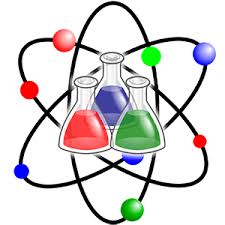 In determining student mastery of content or concept material, regular monitoring or testing must be employed for designated chapters.  No less than one-half of point totals of students’ nine-weeks grades must be comprised of designated grades.  A strong emphasis is required on critical thinking skills, student applications, and student production.  Testing on content may include any of the following:  multiple choice, matching, true or false, short answer and problem solving.  Chapter tests should not be open book and should be filed in the teacher’s room.  The composition of a test in honors physical science should include more problem solving questions (calculations, discussion, applications, and critical thinking).  Homework or daily grades for honors physical science students should include a large portion of the provided “Reinforcement” and “Enrichment” worksheet/assignments included with the text.Teachers may develop their own exams.  They may draw from tests provided with the textbook but should be aware that those tests may need supplemental questions to reflect correlation with the Common Core State Standards preparing America’s students for college & career.  Teachers should maintain a file of student’s work, accessible by the student under the teacher’s guidelines.  All work should be returned to the students in a timely manner, and all tests for which a grade is given must be maintained in the student’s file.  Parents may view student work, but the file must be retained in the teacher’s classroom.  Physical Science (Glencoe) 	Course Syllabus 2019-2020Unit 1 Motion and ForcesChapter 1 - The Nature of ScienceThe Methods of ScienceStandards of MeasurementCommunicating with GraphsScience and TechnologyChapter 2 - MotionDescribing MotionVelocity and MomentumAcceleration Chapter 3 - Forces and Newton’s LawsForcesNewton’s Laws of MotionUsing Newton’s LawsUnit 2 EnergyChapter 4 - Work and EnergyWork and MachinesDescribing EnergyConservation of Energy 
Chapter 5 - Thermal EnergyTemperature, Thermal Energy, and HeatConduction, Convection, and RadiationUsing Thermal EnergyChapter 6 - Electricity and Chapter 7 - Magnetism and Its UsesElectric ChargeElectric CurrentMore Complex CircuitsMagnetismElectricity and MagnetismProducing Electric CurrentUnit 3 WavesChapter 9, 10 & 11 - Waves and SoundThe Nature of Waves and SoundWaves Properties and SoundThe Behavior of WavesChapter 12 & 13 - Light, Mirrors and LensesThe Behavior of LightMirrorsLensesMid-term Exam (study guide will cover all chapters above)	     Mid-term Exam 20% of your overall grade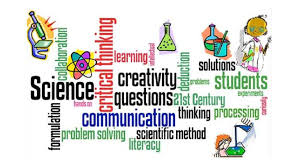 